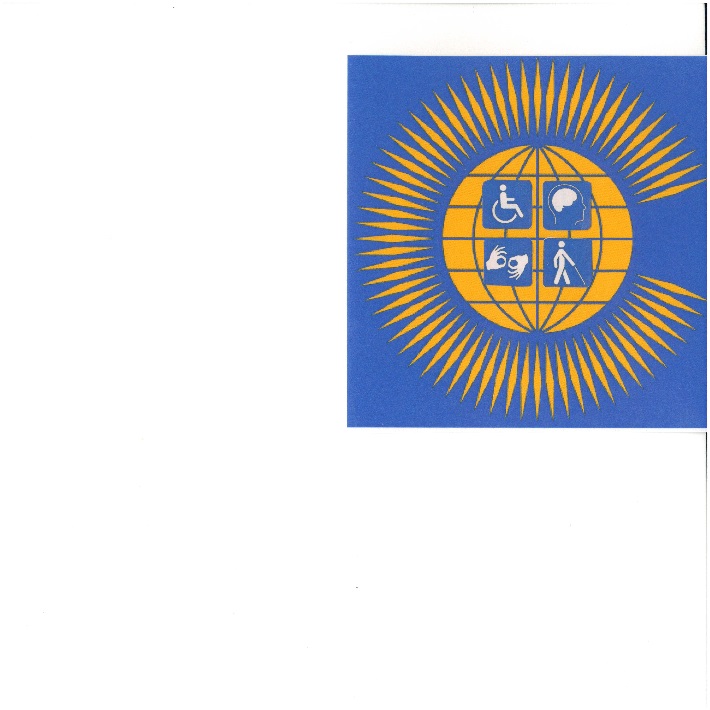 Commonwealth Disabled People’s Forum  c/o World of Inclusion                                                                                          78, Mildmay Grove South,LONDON N1 4PJ    0044 7715420727 rlrieser@gmail.com CDPF Brief Information on Implementation of UNCRPD Questionnaire.Will all DPOs supporting the Relaunch of the Commonwealth Disabled People’s Forum and/or their delegates please ensure this form is completed and emailed back by 3rd June 2019. Delegates in their introduction of 3 minutes will be asked to summarise on 13th June General Assembly. Return to rlrieser@gmail.com   by 3rd June 20191.Name of your DPO    TANZANIA FEDERATION OF DISABLED PEOPLES ORGANIZATIONS2. Name of your country.  TANZANIA3. Has your country ratified the UNCRPD and when? YES  20094. What has your country done to Implement the UNCRPD?1.Has enacted Disability Act no 9 of 20102.Has availed employment opportunities to all PWDs with relevant qualifications.3.Has continued providing education to PWDs at all levels4.Has appointed PWDs senior Leadership positions5.Has formulated the National focal agency to advice and monitor implementation of the CRPD i.e National Disability Advisory Council6.Has continuously supplied assistive devices and Technologies to PWDs7.Has formulated the Disability coordination unit with specific budget allocation in the Prime Ministers Office5. How much is your DP0 involved in implementation with the Government of your country?1.The federation is consulted by the Government and its agencies during development or reviews of laws, policies and services E.G We participated in the 2012 National Population and Housing censusWe were involved in planning of the holding inclusive general electionsWe were involved in reviewing the political act ,The National Disability act no 9 of 2010 and the local Government election regulationsWe were involved in drafting the URT new constitution in 20142.The Government participate in major National awareness events such as International day for Persons with Disability, White cane day and International awareness day on Albinism.6. Has your DPO been involved in producing a shadow report to go to UNCRPD Committee and How?The federation has been leading the demand for Tanzania to comply with CRPD reporting requirements and in that effect the Government has convened three big Stakeholders meeting to solicit inputs into the report and the report will be out soon.In all such three meetings the federation and its DPO members along side with other Stakeholders were involved.7. What progress has been made on implementing Inclusive Education?1. The Government has one unit in the Ministry of Education and another unit in the Ministry for Regional Administration and local Government which are charged with responsibility of promoting access to education for CWDs via inclusive, integration and special approaches to education.2.The Government has created inclusive education Strategy  2018-2021 where different actions and practice towards inclusive education are defined .3.The Government has targeted to increase number of schools enrolling CWDs  from xx to more than 3000 to be established at ward level and that will increase enrolment rate.4.The Government  has one special need education  teachers  training and it is adapting the teacher education curriculum  to allow a full package to all teachers.  5.The Government has continued producing text and other reading books for CWDs.6.The Government has supplied  assistive devices both mobility, reading and learning aids 8. What progress has been made on social protection for PWD?1. PWDs ho are employed are covered under the National social security schemes2.The Government has issued resources equivalent to 2% of the local Government own sources as loans to PWDs to promote their entrepreneurship and income generating activities.9. What progress has been made in implementing employment opportunities for PWD?1.The National Disability act provisions requires employers employing more than 20 employees, to have 3% of them being  PWDs.2.The government has been a major employer of PWDs meeting minimum standards where an employment priority is given to PWDs and purposefully measures taken to protect PWDs from unfair employment competition.3.The President and other authorities has appointed qualified PWDS into Senior Leadership and Administrative posts of the Country.4. There have been awareness interventions to employers to reasonably budget for Disability accommodation, accessibility and affirmative action to employment.10. What progress has been made on challenging negative attitudes and stigma to PWD?1.The URT Constitution  of 1977,National Disability act and the entire legal Frame work  prohibits negative attitudes and discrimination to PWDs.2. There has been awareness raising events across the Country to combat negative attitude and discrimination.3.There has been house to house initiatives for parents of CWDs to accept to enrol their Children in School.4.There are serious media engagement in explaining Disability rights in the public.11. What progress has been made in achieving gender equality for PWD ?1. our constitution provides for equal of women in decision making by availing gender or women wing under the federation.2. There are various training initiativesin women empowerment to enable them take up roles in demanding for their rights, advocating for inclusion of women with disabilities.12. What capacity building does your DPO need? Identify areas.1. The federation needs the proper communication system to all its DPO members regional and District branches.2. The federation also need skilled personnel to maximise and diversefy resource with ability to manage huge amount of resources.3. The federation needs skills in information generation and management with particular focus to information related to disabilities.4. There is need for capacity building trainings in issues of governance, strategic planning and institutional sustainability as well as government and grassroot engagement.5. Need for internal policies especially those which are missing6. the federation need to establish and run the rehabilitation centre13. If you are the National Umbrella DPO how do you operate democratically with other DPOs?1. DPOs form up the leadership of the federation at all levels and all DPO chairperson is the federation board member2. The federation organises joint advocacy activities in which all DPOs participate3. the federation is a hub of information of information received from outside and disseminate the same to DPOs14. If you are an impairment specific, particular focus or regional DPO how do you work with Umbrella DPO?Not applicable15. If there is no national; umbrella DPO. How could one be built?The umbrella is here16. How does your DPO get funded?1. we receive funds from international NGOs2. we also get funds from multilateral organisations such as UN agencies, development cooperations/agencies of economically developed countries and The National Lottery Community Fund.3. we receive funds from private companies such as Tanzania Cigaret Company17. What training capacity does your DPO have?1. we have training skills in areas of disability inclusion, inclusive education, accessibility standards, combating negative attitudes and discriminative practices.2. skills in basic ict with assistive technology18. What regular training do you provide for PWD?1. leadership skills2. women empowerment3. self advocacy and awareness on disability rights3. resource mobilisation and networking4. income generating and livelihood19. How does your DPO involve young DWP?1. we have specific interventions focussing the youths for example inclusion is our business aiming at strengthening employability skills and awareness to employers20. Does your DPO have any experience working in a humanitarian disaster?Not at all